FORMULAREFormularul – 1 Declarație privind conflictul de interese pentru ofertanţi/ ofertanţi asociaţi/ subcontractanţi/terţi susţinătoriFormularul  – 2	 Formular de ofertă (propunerea financiară) pentru atribuirea  contractuluiFormularul  – 3	 Centralizator de preţuriFormularul – 4	Propunere tehnică pentru atribuirea contractuluiFormularul – 5 Declarație privind sănătatea si securitatea în muncăFORMULARUL nr.1DECLARAȚIE privind conflictul de interesepentru ofertanţi/ ofertanţi asociaţi/ subcontractanţi/terţi susţinătoriSubsemnatul,_______________________________ (nume și prenume), domiciliat (a) in ........ (adresa de domiciliu), identificat (a) cu act de identitate (CI/pasaport), seria .................., nr. ................, eliberat de .............., la data de .................., CNP .........................., reprezentant legal autorizat al______________________________________________(denumirea/numele şi sediul/adresa ofertantului), în calitate de ofertant/ ofertant asociat/ subcontractant /terţ susţinător( după caz), la procedura de atribuire a contractului de achiziţie publică având ca obiect ……………………………………………………. la data de .................. (zi/lună/an), organizată de …………………………, declar pe proprie răspundere, sub sancţiunea excluderii din procedură şi sub sancţiunile aplicate faptei de fals în acte publice, că în calitate de participant la acestă procedură nu ne aflăm într-o situație de conflict de interese în sensul art. 59 și art.60 din Legea nr. 98/2016 privind achizițiile publice, cu modificările și completările ulterioare.-	situația în care ofertantul individual/ofertantul asociat/candidatul/subcontractantul propus/terțul susținător are drept membri în cadrul consiliului de administrație/organului de conducere sau de supervizare și/sau are acționari ori asociați semnificativi persoane care sunt soț/soție, rudă sau afin până la gradul al doilea inclusiv ori care se află în relații comerciale cu persoane cu funcții de decizie în cadrul Autorității/entității contractante sau al furnizorului de servicii de achiziție implicat în procedura de atribuire;-	situația în care ofertantul/candidatul a nominalizat printre principalele persoane desemnate pentru executarea contractului persoane care sunt soț/soție, rudă sau afin până la gradul al doilea inclusiv ori care se află în relații comerciale cu persoane cu funcții de decizie în cadrul Autorității/entității contractante sau al furnizorului de servicii de achiziție implicat în procedura de atribuire.Subsemnatul declar că informaţiile furnizate sunt complete şi corecte în fiecare detaliu şi înţeleg că autoritatea contractantă are dreptul de a solicita, în scopul verificării şi confirmării declaraţiilor, orice documente doveditoare de care dispunem. Inteleg că în cazul în care aceasta declarație nu este conformă cu realitatea sunt pasibil de încălcarea prevederilor legislației penale privind falsul în declarații.Anexat este lista acţionarilor/asociaţilor /membrilor consiliului de administraţie/organ de conducere sau de supervizare / persoane împuternicite din cadrul Universitatii „Dunărea de Jos” din Galați.  Semnătura ofertantului sau a reprezentantului ofertantului                  .....................................................Numele  şi prenumele semnatarului				       ......................................................Capacitate de semnătură                                                                       ......................................................Detalii despre ofertant Numele ofertantului  						        .....................................................Ţara de reşedinţă						        .....................................................Adresa								        .....................................................Adresa de corespondenţă (dacă este diferită)		                     .....................................................Telefon / Fax							        .....................................................Data 							                      ....................................................Lista acţionari/asociaţi /membri în consiliul de administraţie/organ de conducere sau de supervizare / persoane împuternicite din cadrul Universitatii „Dunărea de Jos” din Galați:Semnătura ofertantului sau a reprezentantului ofertantului                  .....................................................Numele  şi prenumele semnatarului				       ......................................................Capacitate de semnătură                                                                       ......................................................Detalii despre ofertant Numele ofertantului  						        .....................................................Ţara de reşedinţă						        .....................................................Adresa								        .....................................................Adresa de corespondenţă (dacă este diferită)		                     .....................................................Telefon / Fax							        .....................................................Data 							                      FORMULARUL nr. 2OFERTANTUL__________________   (denumirea/numele)FORMULAR DE OFERTĂCătre ....................................................................................................                     (denumirea autorității contractante și adresa completă)    Domnilor,    1. Examinând documentația de atribuire, subsemnații, reprezentanți ai ofertantului _______________________________               , (denumirea/numele ofertantului)     ne oferim ca, în conformitate cu prevederile și cerințele cuprinse în documentația mai sus menționată, să prestăm ,,……………………………………………………………………………………….…pentru suma de ________________________ lei, (suma în litere și în cifre)                                                    la care se adaugă taxa pe valoarea adaugată în valoare de ______________________  lei (suma în litere și în cifre)    2. Ne angajăm ca, în cazul în care oferta noastră este stabilită câștigătoare, să începem serviciile și să terminăm prestarea acestora în conformitate cu specificaţiile din caietul de sarcini în _______ (perioada în litere si în cifre).                      3. Ne angajăm să menținem această ofertă valabilă pentru o durată de______________ zile, respectiv până la data de __________________(durata în litere si în cifre)                                                                                                (ziua/luna/anul) și ea va rămâne obligatorie pentru noi și poate fi acceptată oricând înainte de expirarea perioadei de valabilitate.    4. Până la încheierea și semnarea contractului de achiziție publică această ofertă, împreună cu comunicarea transmisă de dumneavoastră, prin care oferta noastră este stabilită câștigătoare, vor constitui un contract angajant între noi.    5. Întelegem că nu sunteți obligați să acceptați oferta cu cel mai scăzut preț sau orice altă ofertă pe care o puteți primi.Data _____/_____/__________________, în calitate de _____________________, legal autorizat sa semnez                        (semnatura)oferta pentru și în numele ____________________________________.                                                       (denumirea/numele ofertantului)FORMULARUL nr. 3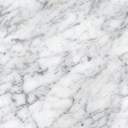 Operator Economic..........................(denumirea)CENTRALIZATOR DE PREŢURI Servicii de organizare vizite pentru workshop-urile „Formarea continuă, baza educației permanente a personalului didactic” și „Transferul tehnologic, evoluția economiei de piață”LOT 1 - Servicii de organizare vizite pentru workshop „Formarea continuă, baza educației permanente a personalului didactic”LOT 2 - Servicii de organizare vizite pentru workshop „Transferul tehnologic, evoluția economiei de piață”Se va oferta fiecare lot în parte.Nu se acceptă oferte parțiale din cadrul unui lot și nici oferte alternative.Semnătura ofertantului sau a reprezentantului ofertantului                    .....................................................Numele  şi prenumele semnatarului				        .....................................................Capacitate de semnătura					        .....................................................Detalii despre ofertant Numele ofertantului  						        .....................................................Ţara de reşedinţă					                    .....................................................Adresa								        .....................................................Adresa de corespondenţă (dacă este diferită)			        .....................................................Adresa de e-mail                                                                                    .....................................................Telefon / Fax							        .....................................................Data 						                                 .....................................................FORMULARUL nr.4OFERTANTUL__________________   (denumirea/numele)PROPUNERE TEHNICĂServicii de organizare vizite pentru workshop-urile „Formarea continuă, baza educației permanente a personalului didactic” și „Transferul tehnologic, evoluția economiei de piață”Semnătura ofertantului sau a reprezentantului ofertantului                    .....................................................Numele  şi prenumele semnatarului				        .....................................................Capacitate de semnătura					        .....................................................Detalii despre ofertant Numele ofertantului  						        .....................................................Ţara de reşedinţă					                    .....................................................Adresa								        .....................................................Adresa de corespondenţă (dacă este diferită)			        .....................................................Adresa de e-mail                                                                                    .....................................................Telefon / Fax							        .....................................................Data 							                    ....................................................FORMULARUL nr.5         declaratie privind SĂNATATEA ȘI SECURITATEA ÎN muncĂSubsemnatul, ........................... (nume și prenume), reprezentant împuternicit al ……………………….. (denumirea operatorului economic), declar pe propria răspundere că mă anagajez să prestez ............................. pe parcursul îndeplinirii contractului, în conformitate cu regulile obligatorii referitoare la condițiile de muncă și de protecție a muncii, care sunt în vigoare în România.De asemenea, declar pe propria răspundere că la elaborare ofertei am ținut cont de obligațiile referitoare la condițiile de muncă și de protecție a muncii, și am inclus costul pentru îndeplinirea acestor obligații.Totodată, declar că am luat la cunoştinţă de prevederile art 326 « Falsul în Declaraţii » din Codul Penal referitor la « Declararea necorespunzătoare a adevărului, făcută unui organ sau instituţii de stat ori unei alte unităţi în vederea producerii unei consecinţe juridice, pentru sine sau pentru altul, atunci când, potrivit legii ori împrejurărilor, declaraţia făcuta serveşte pentru producerea acelei consecinţe, se pedepseşte cu închisoare de la 3 luni la 2 ani sau cu amenda »Semnătura ofertantului sau a reprezentantului ofertantului                     .....................................................Numele  şi prenumele semnatarului				        .....................................................Capacitate de semnătura					        .....................................................Detalii despre ofertant Numele ofertantului  						        .....................................................Ţara de reşedinţă					                    .....................................................Adresa								        .....................................................Adresa de corespondenţă (dacă este diferită)			        .....................................................Adresa de e-mail                                                                                    .....................................................Telefon / Fax							        .....................................................Data 							                     .....................................................Nr.crt.Numele şi prenumeleFuncţia în cadrul ofertantuluiProf. univ. dr. ing. Puiu - Lucian GEORGESCURectorProf. univ. dr. Nicoleta BĂRBUȚĂ - MIȘUPRORECTOR responsabil cu managementul financiar și strategiile administrativeProf. dr. ing. Elena MEREUȚĂPRORECTOR responsabil cu activitatea didactică și asigurarea calitățiiProf. univ. dr. ec. dr. ing. habil. Silvius STANCIUPRORECTOR responsabil cu activitatea de cercetare, dezvoltare, inovare și parteneriatul cu mediul economico-socialConf. dr. ing. Ciprian VLADPRORECTOR responsabil cu strategiile universitare și parteneriatul cu studențiiAsist. univ. dr. Alexandru NECHIFORPRORECTOR responsabil cu strategiile si relatiile institutionaleConf.univ.dr. Ana ȘTEFĂNESCUPRORECTOR responsabil cu managementul resurselor umane și juridicProf. dr. ing. Eugen-Victor-Cristian RUSUDirector C.S.U.D.Ing. Romeu HORGHIDANDirector Direcția Generală Administrativăec. Maricica FELEADirector Interimar Directia EconomicaEc. Mariana BĂLBĂRĂUȘef Serviciu interimar Serviciul FinanciarEc. Marian DĂNĂILĂDirector Interimar Direcția Achiziții Publice  și Monitorizare ContracteDragoş Alexandru OPREANUDirector Direcția Juridică și Resurse UmaneOana CHICOȘConsilier juridicElena-Marinela OPREAConsilier juridicAndreea ALEXAConsilier juridicAurelia-Daniela MODIGAȘef Serviciu Interimar Serviciul ContabilitateNeculai SAVAAdministrator financiarMargareta DĂNĂILĂAdministrator financiarLaura Luminița BUCURAdministrator financiarEc. Georgiana IOJAAdministrator financiarMagdalena MANOILESCUAdministrator de patrimoniuConf.dr.ing. Cristian MUNTENIȚĂDirector Departament de formare continuă și transfer tehnologicAdm. Patrim. Bogdan Dumitrache BRATOVEANUAdministrator de patrimoniu Departament de formare continuă și transfer tehnologicSecretar Daniela Natalia JIPASecretară Departament de formare continuă și transfer tehnologicEc. Magdalena MUNTEANUAdministrator financiar Departament de formare continuă și transfer tehnologicNr crtDenumirea serviciuluiValoare estimată totalăRON fără TVAUMCantitatea solicitatăU.MPreț unitar RON fără TVAPreț total RONfără TVA0123456=4*51Servicii de organizare vizite:- închiriere navă- transfer cu autocare tur-retur- croaziera pe Dunăre4202persoană100se completează de către ofertantse completează de către ofertantTOTAL 4202se completează de către ofertantNr crtDenumirea serviciuluiValoare estimată totalăRON fără TVAUMCantitatea solicitatăU.MPreț unitar RON fără TVAPreț total RONfără TVA0123456=4*51Servicii de organizare vizite:- închiriere navă- transfer cu autocare tur-retur- croaziera pe Dunăre4202persoană100se completează de către ofertantse completează de către ofertantTOTAL 4202se completează de către ofertantNR.CRT.Cerinţe autoritate contractantăPROPUNERE TEHNICĂ OFERTANT1LOT 1 - Servicii de organizare vizite pentru workshop „Formarea continuă, baza educației permanente a personalului didactic”Perioada: mai 2022Numar participanti: 100 persoaneServicii solicitate: - inchiriere nava cu echipaj pentru navigatie interna, cu o capacitate minima de 100 persoane- transfer cu autocare tur-retur Universitatea Dunarea de Jos din Galati – punctul de imbarcare pe nava: 2 autocare x 50 locuri/autocar - croaziera pe Dunare, cu echipaj pentru navigatie interna - 2 ore mars si 2 ore stationare, pentru vizionare flora si faunase completează de către ofertant2LOT 2 - Servicii de organizare vizite pentru workshop „Transferul tehnologic, evoluția economiei de piață”Perioada: octombrie 2022Numar participanti: 100 persoaneServicii solicitate: - inchiriere nava cu echipaj pentru navigatie interna, cu o capacitate minima de 100 persoane- transfer cu autocare tur-retur Universitatea Dunarea de Jos din Galati – punctul de imbarcare pe nava: 2 autocare x 50 locuri/autocar - croaziera pe Dunare, cu echipaj pentru navigatie interna - 2 ore mars si 2 ore stationare, pentru vizionare flora si fauna se completează de către ofertant3RECEPȚIA SERVICIILORRecepţia se va face în mod obligatoriu pe baza următoarelor documente:-	Factură fiscală;-	Proces verbal de prestare a serviciilor.-	Lista de prezentase completează de către ofertant4MODALITĂȚI ȘI CONDIȚII DE PLATĂContractantul va emite factura pentru serviciile prestate, la finalul prestării serviciilor. Factura va avea menționat numărul contractului, datele de emitere și de scadență ale facturii respective. Facturile vor fi trimise în original la adresa specificată de Autoritatea Contractantă. Factura va fi emisă după semnarea de către Autoritatea Contractanta a Procesului verbal de prestare a serviciilor. Procesul verbal de prestare a serviciilor va însoți factura și reprezintă elementul necesar realizării plății.Plățile în favoarea Contractantului se vor efectua în termen de maxim 30 zile de la data emiterii facturii fiscale în original și a tuturor documentelor justificative.Pentru derularea contractului este necesar ca prestatorul să deschidă un cont la trezoreria statului. Nu se acceptă actualizarea preţului contractului.se completează de către ofertant8VALABILITATEA OFERTEIOferta va fi valabilă pe o perioadă de minim 30 de zile de la data limită pentru depunerea ofertelor comunicată de Autoritatea contractantă în Invitația de participare.se completează de către ofertant